Moji milí třeťáci, Velikonoční prázdniny skončily, určitě jste si ten prodloužený víkend užili, a i když venku bylo aprílové počasí, odpočinuli jste si od učení a „dobili baterky“ na poslední on line výuku.Věřím a doufám, že škola je již na dohled a my jsme společně došli do vysněného cíle!V pondělí 12. dubna se uvidíme naživo ve škole a v lavicích!Ale ještě chvíli vydržíme u monitorů, i se slovy: „Děti, vidíme se, slyšíme se? Vy se mi, paní učitelko, sekáte, já Vás moc neslyším!..., které snad zazní v tomto školním roce naposled.Děkuji Vám za milé, úžasné, velikonoční přáníčko!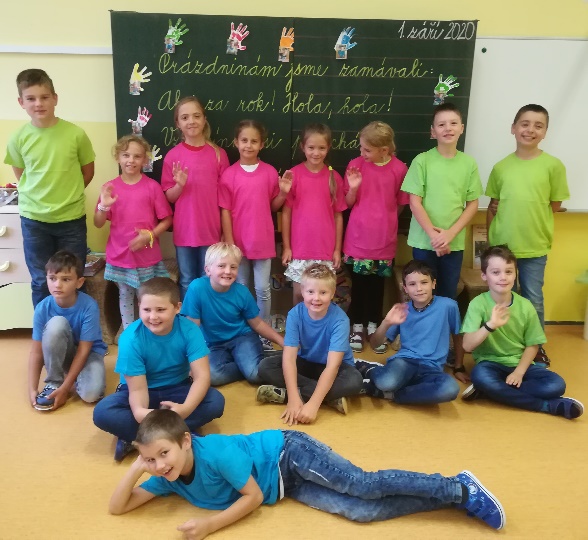 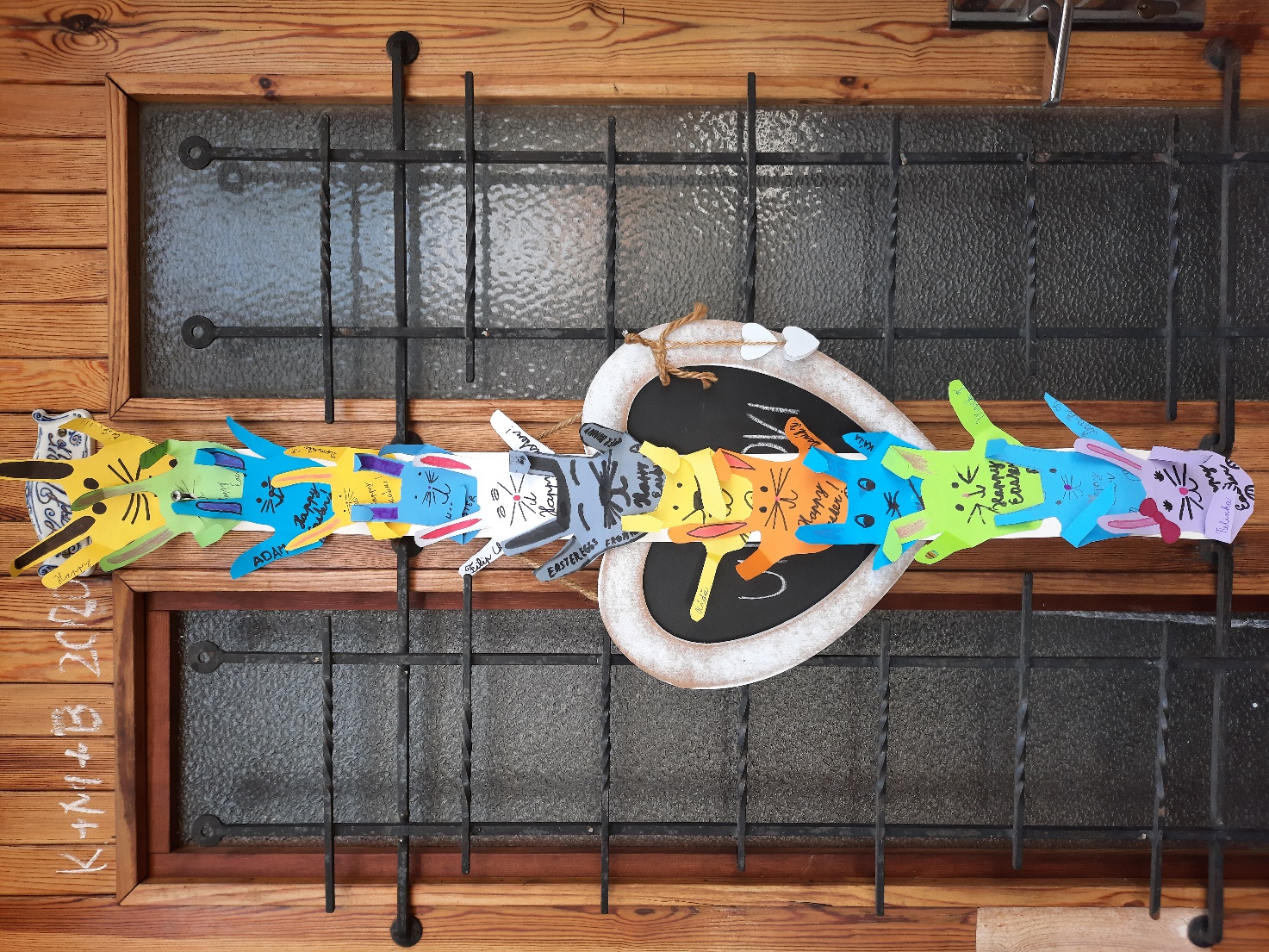 Vzhůru na učeníčko!TÝDEN od 6. 4. – 9. 4.ÚTERÝ 6. 4. Procvičování dělení se zbytkem:https://skolakov.eu/matematika/3-trida/deleni-se-zbytkem/karty/priklad2zbA.htmhttps://skolakov.eu/matematika/3-trida/deleni-se-zbytkem/sladke-mlsani/priklady1.htmhttps://www.umimematiku.cz/pocitani-deleni-zbytek-1-uroven/3478Procvičování bezpečnosti přecházení:https://skolakov.eu/prvouka/3-trida/domov-rodina-skola/pravidla-pro-chodce-a-cyklistu/bezpecnedoskoly.htmhttps://www.bezpecnecesty.cz/skodahrou/index.php?page=chapter_1_1_2&lang=czSTŘEDA  7. 4.Procvičování rodů podstatných jmen:https://skolakov.eu/cesky-jazyk/3-trida/podstatna-jmena/rod-podstatnych-jmen/cviceni1.htmČTVRTEK  8. 4.PÁTEK 9. 4.Rozpis hodin Skypu:Rozpis výuky s p. asistentkou Pavlínkou:ANGLICKÝ JAZYK 3. ROČNÍK (6. –11. 4.), téma: Fruit and vegetables (ovoce a zelenina) Milí třeťáčci, doufám, že jste si užili prázdniny a strávili Velikonoce, jak jen nejlépe mohli. V úterý u nich ještě zůstaneme a přečteme si velikonoční příběh (připravte si časopis Play), zopakujeme předložky (under, on, in, next to, between) a poté začneme nové téma: Nakupování a jídlo. Tento týden se naučíme slovíčka na téma ovoce a zelenina a budeme si říkat, co máte a nemáte rádi (I like/I don’t like). Týdenní úkoly:PS str. 62 cv. 1., 2., 3. (prosím pošlete vyfocené)Slovíčka, s kterými budeme pracovat (můžete si přepsat do sešitu): Dobrovolný úkol: časopis Play str. 14Těším se na vásS pozdravem Nikola GoňováV případně dotazů mě můžete kontaktovat na Skype, Messengeru (Niky Goňová) nebo e-mailu (nikolagonova@seznam.cz).Český jazyk(online hodina)Téma: Podstatná jména vlastní a obecná – procvičování. Slovní druhy – souhrn Přečti si v uč. str. 66 – 71DÚ: PL- „Podstatná jména obecná a vlastní“ (najdeš v příloze v emailu)Matematika (online hodina)Téma: Dělení se zbytkem při řešení slovních úlohPodívej se do žluté uč. na str. 8/9, str. 9/14, str. 10/19. Anglický jazyk(online hodina)Téma: Fruit and vegetables (ovoce a zelenina) V úterý u Velikonoc ještě zůstaneme a přečteme si velikonoční příběh (připravte si časopis Play), zopakujeme předložky (under, on, in, next to, between) a poté začneme nové téma: Nakupování a jídlo.Objevy a poznávání(samostatná práce)Téma: Duben – měsíc bezpečnosti – chování chodce a cyklisty DÚ: Vyber si a nakresli 4 dopravní značky a umísti je do své koláže (výkresu městečka)Pracovní činnosti(samostatná práce)Téma: Koláž – Vymysli a nakresli městečko, kde budou zajímavé názvy ulic a ve kterém budou umístěny nejméně 4 dopravní značky (vysvětlíme si v úterý na Skypu) – můžeš použít i náměty městeček  v příloze emailu, v učebnici OP na str. 7 nebo ve tvém PS str. 7DÚ: Koláž městečka - Můžeš nakreslit třeba jen určitou část městečka, např. hřiště, školu a okolí, náměstí, apod. Tvým úkolem je:Pojmenovat městečko – nějakým hezkým neobvyklým vlastním jménemPopsat aspoň 3 ulice zajímavými názvyUmístit 4 dopravní značky(Prosím rodiče o ofocení a poslání do pátku 9. 4. Děkuji.)Pomůckyučebnice z ČJ a M(nová), PS z M, psací potřeby– pero, pastelky, tužku, tabulku a fix, volné papíryČeský jazyk(online hodina)Téma: Podstatná jména – životnost podstatných jmenPřečti si v uč. str. 78Podívej se do PS na str. 64/1,2Matematika(online hodina)Téma: Dělení se zbytkem - procvičováníDÚ: PS „Procvičujeme s Matýskem“ (zelený) str. 31, 32, 33 /celá (dobrovolně: 34, 35/celá)Objevy a poznávání(online hodina)Téma: Vhodné a nevhodné místo pro hru (silnice a chodník, hřiště, obytná zóna,…) Přemýšlej, kde všude je možné si v Lukavici hrát.Tvořivé činnosti(samostatná práce)Téma: Koláž – Vymysli a nakresli městečko, kde budou zajímavé názvy ulic a ve kterém budou umístěny dopravní značky.Jedná se o jediný celotýdenní úkol, který prosím poslat!AJ(samostatná práce)Téma: Fruit and vegetables (ovoce a zelenina) DÚ: PS str. 62 cv. 1., 2., 3. (prosím pošlete vyfocené)PomůckyPS z ČJ, M, učebnice z ČJ a OPpsací potřeby – pero, pastelky, tužku tabulku a fixČeský jazyk(online hodina)Téma: Skloňování podstatných jmen - rod, číslo, pád – pravopis vyjmenovaných slovPodívej se do uč. na str. 66/6 a na str. 74 – Pád podstatných jmen (přečti si barevné rámečky)DÚ: PL – „Opakování“ (najdeš v příloze v emailu)Matematika - geometrie(online hodina)Téma: Rýsování kružnice.Výroba dopravních značek.Anglický jazyk(online hodina)Téma: Fruit and vegetables (ovoce a zelenina) Tento týden se naučíme slovíčka na téma ovoce a zelenina a budeme si říkat, co máte a nemáte rádi (I like/I don’t like). ČJ/čtení(samostatná práce)Téma: Těšíme se do školyPřečti si v uč. str. 10: „Jak se může přijít pozdě do školy“, str. 13: „Pipi jde do školy“SP(samostatná práce)Téma: Jízda na kole nebo koloběžce Jestli se ti bude chtít, projeď se po dopravním hřišti a zopakuj si pravidla cyklistyPomůckypsací a rýsovací pomůcky – pero, pastelky, tužku, trojúhelník (pravítko), kružítkovolné papíry, 4 kartičky s I, Í, Y, ÝČeský jazyk - Sloh(online hodina)Téma: Popis svého městečka - vyprávěníPřiprav si svoji koláž „Městečko“Svět pohybu(online hodina)Téma: Pohybové hry – míčová školkaPřiprav si míč!Objevy a poznávání(online hodina)Téma: Dopravní značky - testZopakuj si dopravní značky (najdeš je v sešitě OP) a povinnou výbavu kolaMatematika(samostatná práce)Téma:  Dělení se zbytkemDopočítej si, co ti chybí v PS.PomůckyPS a učebnici z OP, svůj výkres „Městečka“míč denrozvržení Skypuskupinarozvržení SkypuskupinaPondělí5. 4.PONDĚLÍ VELIKONOČNÍPOPONDĚLÍ VELIKONOČNÍÚterý6. 4.8 : 00 – 9:4510 : 00 – 10 : 45          AJ (výuka s p. uč. N. Goňovou)Markétka, Amálka, Nelinka, Domča, David, MaxMarkétka, Amálka, Kája, Nelinka, Domča, David, Daník F., Max8 : 00 – 8 : 45AJ (výuka s p. uč. N. Goňovou)10 : 00 – 11 : 45Daník K., Mára, Radim, Filip, Adam, Míša, Marek T.Daník K., Mára, Radim, Filip, Adam, Míša, Marek T.Středa7. 4.8 : 00 – 9:45Daník K., Mára, Radim, Filip, Adam, Míša10 : 00 – 11 : 45Markétka, Max, Amálka, Nelinka, Domča, David, Daník F.Čtvrtek 8. 4. 8 : 00 – 9:4510 : 00 – 10 : 45          AJ (výukas p. uč.N. Goňovou)Markétka, Amálka, Kája, Nelinka, Domča, David, MaxMarkétka, Amálka, Kája, Nelinka, Domča, David, Max8 : 00 – 8 : 45AJ (výuka s p. uč. N. Goňovou)     10 : 00 – 11 : 45Daník K., Mára, Radim, Filip, Adam, Míša, Marek T.Daník K., Mára, Radim, Filip, Adam, MíšaPátek9. 4. ZMĚNA8 : 00 – 9 : 15Markétka, Amálka, Kája, Nelinka, Domča, David, Max9 : 30 – 10 : 45Daník K., Mára, Radim, Filip, Adam, Míša, Marek T.Úterý 6. 4.Daník F.Karolínka8 : 00 – 8 :45   procvičování učiva 9 : 00 – 9 : 45  procvičování učiva Středa 7. 4.Marek T.Karolínka8 : 00 – 8 :45   procvičování učiva 9 : 00 – 9 : 45  procvičování učiva Čtvrtek 8. 4.Daník F.Marek T.8 : 00 – 8 :45  procvičování učiva9 : 00 – 9 : 45  procvičování učiva Pátek  9 .4.Daník F.8 : 00 – 8 :45  procvičování učivaFruit and vegetablesFruit and vegetablesapplejablkocarrotmrkevcherry (cherries) třešněgrapeshroznygarlicčesneklemoncitrónorangepomerančonioncibuletomato (tomatoes)rajče/rajčatapearhruškapepperpaprikaPlum švestkaI like mám rád/aI don’t like nemám rád/a